103年度全校性環境教育實務或宣導活動第5場活動名稱：環境教育宣導━資源回收、垃圾減量，共創美麗新實踐第5場活動名稱：環境教育宣導━資源回收、垃圾減量，共創美麗新實踐活動主題說明：環保小局長利用朝會時間，宣導資源回收的重要，指導大家如何垃圾分類及減量，              配合新北市所推動的「禁用免洗餐具」宣導海報，期盼師生們建立正確的觀念，              讓實踐校園綠意盎然外，更能朝向低碳校園的目標前進。活動主題說明：環保小局長利用朝會時間，宣導資源回收的重要，指導大家如何垃圾分類及減量，              配合新北市所推動的「禁用免洗餐具」宣導海報，期盼師生們建立正確的觀念，              讓實踐校園綠意盎然外，更能朝向低碳校園的目標前進。辦理日期：103. 11.24上午8：00～8：30辦理地點：實踐大操場辦理對象：全校師生參加人數：931人活動照片1活動照片1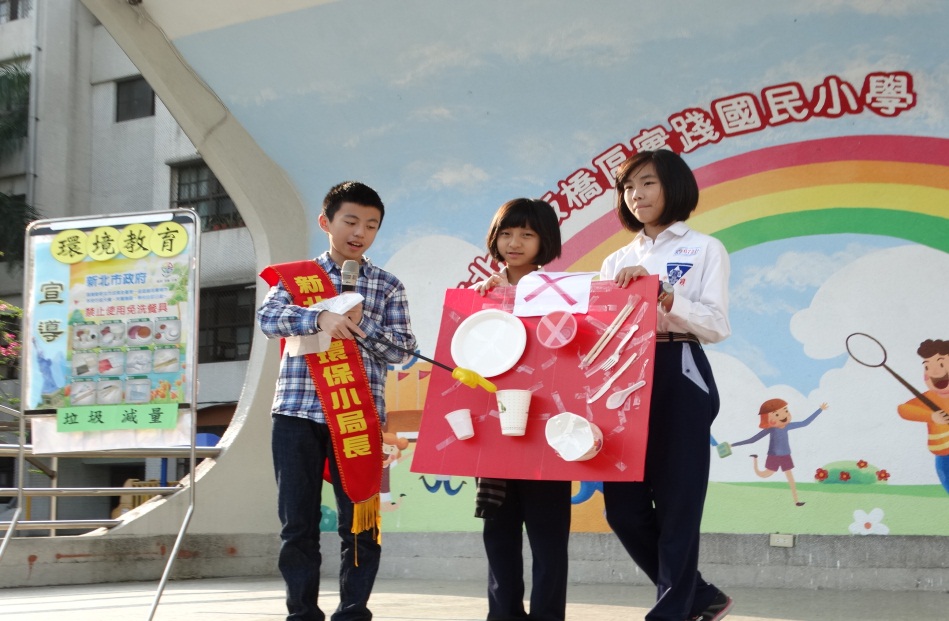 活動照片2活動照片2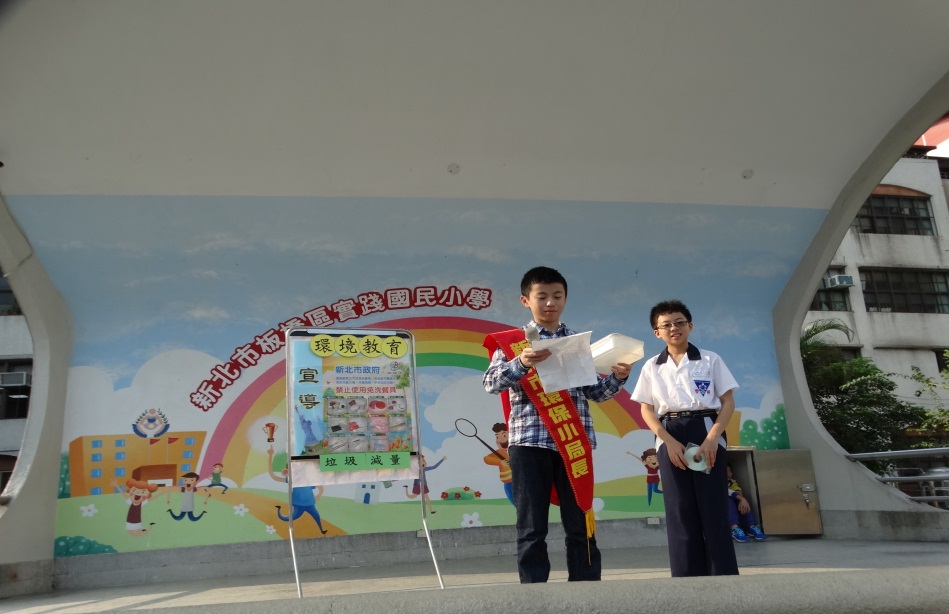 活動回饋建議與成效分析：環保小局長利用每月的局務會議，推動與會的各班環保服務隊在班上進                        行環境教育宣導外，也利用兒童朝會時間，對全校師生進行宣導環境教                        育各項活動，配合新北市所推動的「禁用免洗餐具」宣導海報，讓大家                        從生活中響應節能減碳的行動。並於公布欄張貼各式環保標章，加深學                        生在日常生活中，選購食品及容器時多認識環保標章，進而成為節能減                        碳的實踐好兒童。